ANEXO 2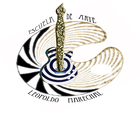 CERTIFICADO DE SALUDCertifico que el Sr./ra……………………………………….DNI………………………….se encuentra en condiciones de salud para cursar el Profesorado de Música Se extiende la presente en el día………del .mes de…………………del año………para ser presentada en la Escuela de Arte Leopoldo Marechal……………………………………                             ………………………………           Sello                                                                      Firma 